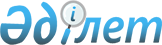 "Қылмыстық заңның және қылмыстық сот өндірісінің жаңа моделіне, жетілдірілген әкімшілік құқық бұзушылық туралы заңнамаға және қылмыстық жазаларды атқару жүйесіне көшу жөніндегі бірыңғай мемлекеттік іс-қимыл жоспарын бекіту туралы" Қазақстан Республикасы Президенті өкімінің жобасы туралыҚазақстан Республикасы Үкіметінің 2014 жылғы 1 сәуірдегі № 291 қаулысы      Қазақстан Республикасының Үкіметі ҚАУЛЫ ЕТЕДІ:

      «Қылмыстық заңның және қылмыстық сот өндірісінің жаңа моделіне, жетілдірілген әкімшілік құқық бұзушылық туралы заңнамаға және қылмыстық жазаларды атқару жүйесіне көшу жөніндегі бірыңғай мемлекеттік іс-қимыл жоспарын бекіту туралы» Казахстан Республикасының Президенті өкімінің жобасы Қазақстан Республикасы Президентінің қарауына енгізілсін.      Қазақстан Республикасының

      Премьер-Министрі                            С. Ахметов Қылмыстық заңның және қылмыстық сот өндірісінің жаңа моделіне,

жетілдірілген әкімшілік құқық бұзушылық туралы заңнамаға және

қылмыстық жазаларды атқару жүйесіне көшу жөніндегі бірыңғай

мемлекеттік іс-қимыл жоспарын бекіту туралы      1. Қоса беріліп отырған Қылмыстық заңның және қылмыстық сот өндірісінің жаңа моделіне, жетілдірілген әкімшілік құқық бұзушылық туралы заңнамаға және қылмыстық жазаларды атқару жүйесіне көшу жөніндегі бірыңғай мемлекеттік іс-қимыл жоспары (бұдан әрі — Бірыңғай мемлекеттік жоспар) бекітілсін.

      2. Қазақстан Республикасының Президентіне тікелей бағынатын және есеп беретін мемлекеттік органдар, орталық және жергілікті атқарушы органдар, басқа да мемлекеттік органдар Бірыңғай мемлекеттік жоспар іс-шараларының мүлтіксіз және уақтылы орындалуын қамтамасыз етсін.

      3. Қазақстан Республикасының Үкіметі 2015 жылғы 20 қаңтарға дейін Қазақстан Республикасы Президентінің Әкімшілігіне Бірыңғай мемлекеттік жоспардың іске асырылуы туралы ақпарат берсін.      Қазақстан Республикасының

      Президенті                                 Н.НазарбаевҚазақстан Республикасы

Президентінің    

2014 жылғы      

№ өкімімен   

бекітілген    Қылмыстық заңның және қылмыстық сот өндірісінің жаңа

моделіне,жетілдірілген әкімшілік құқық бұзушылық туралы

заңнамаға және қылмыстық жазаларды атқару жүйесіне көшу

жөніндегі бірыңғай мемлекеттік іс-қимыл жоспары      Ескертпе:

      18, 19, 20, 23, 27, 28, 36, 39, 40, 41 және 42-тармақтарда көзделген іс-шараларды іске асыру республикалық және жергілікті бюджеттерде тиісті мемлекеттік органдардың қызметін қамтамасыз ету үшін көзделген қаражат шегінде жүзеге асырылатын болады.

      аббервиатуралардың толық жазылуы:

      ЭСЖКА        -  Қазақстан Республикасы Экономикалық қылмысқа

                      және сыбайлас жемқорлыққа қарсы күрес

                      агенттігі(қаржы полициясы)

      МҚА          -  Қазақстан Республикасы Мемлекеттік қызмет

                      істер агенттігі

      ПӘ           -  Қазақстан Республикасы Президентінің Әкімшілігі

      БАА          -  Қазақстан Республикасы Байланыс және ақпарат

                      агенттігі

      ЖС           -  Қазақстан Республикасы Жоғарғы Соты

      БП           -  Қазақстан Республикасы Бас прокуратурасы

      ҰҚК          -  Қазақстан Республикасы Ұлттық қауіпсіздік

                      комитеті

      ІІМ          -  Қазақстан Республикасы Ішкі істер министрлігі

      СІМ          -  Қазақстан Республикасы Сыртқы істер министрлігі

      Қорғанысмині -  Қазақстан Республикасы Қорғаныс министрлігі

      БҒМ          -  Қазақстан Республикасы Білім және ғылым

                      министрлігі

      Қаржымині    -  Қазақстан Республикасы Қаржы министрлігі

      ТЖМ          -  Қазақстан Республикасы Төтенше жағдайлар

                      министрлігі

      ЭБЖМ         -  Қазақстан Республикасы Экономика және бюджеттік

                      жоспарлау министрлігі

      Әділетмині   -  Қазақстан Республикасы Әділет министрлігі

      ПКҚ          -  Қазақстан Республикасы Президентінің күзет

                      комитеті

      ҚК           -  Қазақстан Республикасы Қылмыстық кодексі

      ҚІЖК         -  Қазақстан Республикасы Қылмыстық іс жүргізу

                      кодексі

      ҚАК          -  Қазақстан Республикасы Қылмыстық-атқару кодексі

      ӘҚБК         -  Қазақстан Республикасы Әкімшілік құқық

                      бұзушылық туралы кодексі

      ҚАЖ          -  Қазақстан Республикасы Ішкі істер министрлігі

                      қылмыстық-атқару жүйесі
					© 2012. Қазақстан Республикасы Әділет министрлігінің «Қазақстан Республикасының Заңнама және құқықтық ақпарат институты» ШЖҚ РМК
				Р/с №Іс-шаралар атауыАяқтау нысаныЖауапты орындаушыОрындау мерзімі12345Нормативтік құқықтық қамтамасыз етуНормативтік құқықтық қамтамасыз етуНормативтік құқықтық қамтамасыз етуНормативтік құқықтық қамтамасыз етуНормативтік құқықтық қамтамасыз ету1Жаңа ҚК іске асыру мақсатында қабылдануы қажет нормативтік құқықтық актілердің тізбесін бекітуҚазақстан Республикасы Премьер-Министрінің өкіміБП2014 жылғы шілде2Жаңа ҚІЖК іске асыру мақсатында қабылдануы қажет нормативтік құқықтық актілердің тізбесін бекітуҚазақстан Республикасы Премьер-Министрінің өкіміБП2014 жылғы шілде3Жаңа ҚАК іске асыру мақсатында қабылдануы қажет нормативтік құқықтық актілердің тізбесін бекітуҚазақстан Республикасы Премьер-Министрінің өкіміІІМ2014 жылғы шілде4Жаңа ӘҚБК іске асыру мақсатында қабылдануы қажет нормативтік құқықтық актілердің тізбесін бекітуҚазақстан Республикасы Премьер-Министрінің өкіміӘділетмині2014 жылғы шілде5Қылмыстық процесті жүргізуші органның заңсыз әрекеттері нәтижесінде келтірілген залалды өтеу тәртібін регламенттеуҚазақстан Республикасы Үкіметінің қаулысыБП, ЭСЖКА, Қаржымині, ІІМ, ТЖМ, ЭБЖМ, Әділетмині2014 жылғы қыркүйек6Соттың, прокуратура, қылмыстық қудалау және сот сараптамасы органдарының қылмыстық істер бойынша заттай дәлелдемелерді, алып қойған құжаттарды, ұлттық және шетелдік валютадағы ақша қаражатын, есірткі құралдарын, психотроптық заттарды алып қою, есепке алу, сақтау және жою тәртібі регламенттеуҚазақстан Республикасы Үкіметінің қаулысыБП, ЖС, ҰҚК, ЭСЖКА, ІІМ, ТЖМ, Қорғанысмині, Қаржымині, ЭБЖМ, Әділетмині2014 жылғы қыркүйек7Тергеуден немесе соттан жасырынып жүрген күдіктіні, айыпталушыны және сотталушыны іздестіруге байланысты жұмсалған сомаларды есептеу тәртібін регламенттеуҚазақстан Республикасы Үкіметінің қаулысыЭСЖКА, ЖС, БП, ҰҚҚ, ПКҚ, ІІМ, ТЖМ, Қаржымині, Қорғанысмин і, ЭБЖМ, Әділетмині2014 жылғы қыркүйек8Кепілді қолдану тәртібін регламенттейтін нормативтік құқықтық актілерді қайта өңдеуҚазақстан Республикасы Үкіметінің қаулысыБП, ЖС, ҰҚК, ЭСЖКА, ІІМ2014 жылғы қыркүйек9Шетелдік азаматтың ұсталғаны туралы елшіліктерге, консулдықтарға немесе шетелдік мемлекеттердің өзге де өкілдіктеріне хабарлау тәртібін регламенттеуБірлескен бұйрықБП, СІМ2014 жылғы қыркүйек10Үй қамауына алуды қолдану тәртібін қайта өңдеуБірлескен бұйрықБП, ҰҚК, ЭСЖКА, ІІМ,2014 жылғы қыркүйек11Тергеу амалдарының барысы мен нәтижелерін тіркеудің техникалық құралдарын қолдану тәртібін регламенттеуБП бұйрығыБП, ЖС, ҰҚК, ПКҚ, ЭСЖКА, ІІМ, Қорғанысмині, ТЖМ, Қаржымині2014 жылғы қыркүйек12Қылмыстық құқық бұзушылық туралы арыздар мен хабарламаларды қабылдау және тіркеу тәртібін әзірлеуБП бұйрығыБП, ЖС, ҰҚК, ІІМ, ЭСЖКА, ПКҚ Қорғанысмині, ТЖМ, Қаржымині2014 жылғы қыркүйек13Құқықтық статистика және арнайы есепке алуды жүргізу саласындағы нормативтік құқықтық актілерді қайта өңдеуБП бұйрығыБП, ЖС, ҰҚК, ІІМ, ЭСЖКА, ПКҚ, Қорғанысмині, ТЖМ, Әділетмині, Қаржымині2014 жылғы қыркүйек14Жасырын тергеу әрекеттері институтын енгізуге байланысты жедел-іздестіру іс-шараларын ұйымдастыруды және оның тактикасын регламенттейтін нормативтік құқықтық актілерді қайта өңдеуБұйрықтарБП, ҰҚК, ЭСЖКА, ПКҚ, ІІМ, Қорғанысмині, Қаржымині2014 жылғы қыркүйек15Қылмыстық-атқару қызметінің мәселелері бойынша нормативтік құқықтық актілерді қайта өңдеуНормативтік құқықтық актілерІІМ2014 жылғы қыркүйек16Жаңа редакциядағы ҚК, ҚІЖК, ҚАК және ӘҚБК қабылдауға байланысты ЖС нормативтік қаулыларына мониторинг жүргізуНормативтік қаулыларЖС, БП2014 жылғы қыркүйек17Жәбірленушілерге өтемақы төлеу қорын құру және оның жұмыс істеуі мәселелері жөнінде Қазақстан Республикасы Заңының жобасын әзірлеуҚазақстан Республикасы Заңының жобасыҚазақстан Республикасының Үкіметі2014 жылғы желтоқсанАқпараттық-насихаттау іс-шараларыАқпараттық-насихаттау іс-шараларыАқпараттық-насихаттау іс-шараларыАқпараттық-насихаттау іс-шараларыАқпараттық-насихаттау іс-шаралары18Жаңа ҚК, ҚІЖК, ҚАК және ӘҚБК негізгі новеллалары бойынша республикалық, және жергілікті бұқаралық ақпарат құралдарында (оның ішінде интернет-ресурстары) кең ақпараттық және құқықтық түсіндіру жұмыстарын жүргізуБаспасөз-конференциялары,

брифингтер, баяндамаларБП, ЖС, ЭСЖКА, ІІМ, Әділетмині, Қаржымині, ТЖМ, БАА2014 жылдың 2-жартыжылдығы19Жаңа ҚК, ҚІЖК, ҚАК және ӘҚБК негізгі новеллалары бойынша жұртшылықты, мүдделі органдардың, құқық қорғау органдарының, соттардың және үкіметтік емес ұйымдардың өкілдерін тарта отырып, құқық түсіндіру жұмыстарын жүргізуСеминар-кеңестер, дөңгелек үстелдер, конференцияларБП, ІІМ, Әділетмині, ЖС, жергілікті атқарушы органдар2014 жылдың 2-жартыжылдығы20Жаңа ҚІЖК, сондай-ақ ҚК, ҚАК және ӘҚБК негізгі новеллалары бойынша адамның және сотталғандардың құқықтарын қорғайтын бөлігінде, қоғамнан уақытша оқшаулауды қамтамасыз ететін арнайы мекемелерде және қылмыстық-атқару жүйесінің мекемелерінде түсіндіру жұмыстарын жүргізуСабақтарІІМ, ҰҚК, БП, Әділетмині2014 жылдың 2-жартыжылдығыОқу-әдістемелік іс-шараларОқу-әдістемелік іс-шараларОқу-әдістемелік іс-шараларОқу-әдістемелік іс-шараларОқу-әдістемелік іс-шаралар21Құқық, қорғау және арнайы органдардың, соттардың қызметкерлерін және ведомстволық жоғары оқу орындарының профессор-оқытушылар құрамын жаппай қайта оқытуды өткізу бағдарламалары мен кестелерін әзірлеуҚайта даярлау бағдарламалары мен кестесіБП, ЖС, ҰҚК, ЭСЖКА, ІІМ, ТЖМ, Қаржымині, БҒМ2014 жылғы тамыз22Ведомстволық оқу орындарының, сондай-ақ облыстық және оларға теңестірілген соттардың оқу орталықтарының жаппай қайта оқыту бағдарламасын және оқу-әдістемелік құжаттамасын әзірлеуҚайта оқыту бағдарламаларыБП, ЖС, ІІМ, ЭСЖКА, БҒМ2014 жылғы тамыз23Жаңа ҚК, ҚІЖК, ҚАК және ӘҚБК түсіндірулер және оларды жаңадан енгізу жөнінде түсініктер әзірлеуТүсіндірулер және түсініктерБП, ЖС, БҒМ, ІІМ, ҰҚК, мүдделі мемлекеттік органдар2014 жылғы 1 қазанға дейін24Қылмыстық құқық бұзушылықтардың санаттары бойынша қылмыстық істер оқуларын және оларды енгізу жөніндегі әдістемелік құралдарды дайындауОқу-әдістемелік көмекші құралдарБП, ІІМ, ҰҚК, ЭСЖКА, Қаржымині, ТЖМ, Қорғанысмині2014 жылғы қазан25Іс жүргізу құжаттарының және оларды ресімдеу жөніндегі әдістемелік құралдары үлгілерін әзірлеуОқу-әдістемелік көмекші құралдарБП,ІІМ, ҰҚК, ЭСЖКА, Қаржымині, ТЖМ, Қорғанысмині2014 жылғы қазан26ҚК, ҚІЖК, ҚАК және ӘҚБК новеллаларын түсіндіру және қолдану жөніндегі, оның ішінде жаңа заңнамаларды қолданған кезде құқық бұзғаны үшін жауапкершіліктен бұлтартпауды қамтамасыз етуге бағытталған ұсынымдар әзірлеу және оларды жергілікті және басқа да соттарға жіберуҰсынымдарЖС2014 жылғы қазан27БП-ның Құқықтық статистика және арнайы есепке алу комитетінің ақпараттық жүйесінің базасында сотқа дейінгі тергеулердің бірыңғай тізілімін енгізу бойынша оқуларды өткізуОқыту семинарларыБП2014 жылдың 2-жартыжылдығы28Құқық қорғау және арнайы органдардың, соттардың практикалық қызметкерлерін, сондай-ақ ведомстволық жоғары оқу орындарының профессор-оқытушылар құрамын жаппай қайта оқыту іс-шараларын ұйымдастыруҚайта оқыту іс-шараларыБП, ЖС, ІІM, ҰҚК,ЭСЖКА, МҚА, Қаржымині, БҒМ2014 жылдың 2-жартыжылдығыМатериалдық-қаржылай қамтамасыз етуМатериалдық-қаржылай қамтамасыз етуМатериалдық-қаржылай қамтамасыз етуМатериалдық-қаржылай қамтамасыз етуМатериалдық-қаржылай қамтамасыз ету29Жаңа ҚК, ҚІЖК және ҚАК тергеушілер мен анықтаушылардың, прокурорлардың, тергеу судьяларының, қылмыстық атқару жүйесі қызметкерлерінің қосымша штат санын енгізу қажеттілігі мәніне сот алдындағы тергеуді жүзеге асыратын органдардың штат саны лимиттерін ұлғайту кешенді талдау жүргізуПӘ-ге ақпаратБП, ІІМ, ҰҚК, ЭСЖКА,  ПКҚ,ЖС,ТЖМ,Қаржымині, Қорғанысмині2014 жылғы мамыр30Қылмыстық теріс қылықтар жасағаны үшін қамауға алуға сотталған адамдарды ұстауды ұйымдастыру мәселесін пысықтауПӘ-ге ақпаратІIM, Қорғанысмині2014 жылғы мамыр31Қамауға алуға сотталған адамдарды ұстауға арналған арнайы қабылдау үй-жайларын материалдық-техникалық қамтамасыз ету мәселесін пысықтауПӘ-ге ақпаратІІМ, ЭБЖМ2014 жылғы маусым32ІІМ-нің «Тергеуші» автоматтандырылған ақпараттық жүйесін құру мәселесін пысықтауПМК-ге ақпаратІІМ, ЭБЖМ, БАА2014 жылғы қыркүйек33Бірқатар әкімшілік құқық бұзушылықтардың қылмыстық теріс қылықтарға көшуіне байланысты жалпы және қылмыстық юрисдикциядағы соттардың, мамандандырылған әкімшілік соттардың нормативтік жүктемелерін талдауды жүргізуПӘ-гe ақпаратЖС, БП, ЭБЖМ2014 жылғы қыркүйек34Шартты түрде сотталғандарды қадағалаудың электронды құралдарын сынау қызметін практикаға енгізу үшін инвестициялық ұсыныс әзірлеуИнвестициялық ұсынысІІМ2014 жылғы қыркүйек35Шартты түрде мерзімінен бұрын босатылғандарды және сот әкімшілік қадағалау белгілеген адамдарды қадағалаудың электронды құралдарын ішкі істер органдарының практикасына енгізу үшін инвестициялық ұсыныс әзірлеуИнвестициялық ұсынысІІМ2014 жылғы қыркүйек36Ведомстволық жоғары оқу орындарын заманауи оқу құралдарымен, арнайы жабдықтармен және оқу-әдістемелік әдебиеттермен қайта жарақтандыру бойынша шаралар қабылдауПӘ-ге ақпаратБП, ПМ, ҰҚК, ЭСЖКА, ТЖМ, Қорғанысмині2014 жылғы қараша37Соттарды, құқық қорғау және арнайы мемлекеттік органдарды, Қорғанысминінің сотқа дейінгі тергеу органдарының, олардың ведомстволық бағынысты ұйымдарын және оқу орындарын белгіленген тәртіппен шығарылған жаңа ҚК, ҚІЖК, ҚАК және ӘҚБК басылым даналарымен қамтамасыз ету бойынша шаралар қабылдауПӘ-ге ақпаратЖС, БП, ІІМ, ҰҚК, ЭСЖКА, ТЖМ, Қаржымині, Қорғанысмині2014 жылғы желтоқсан38Сотқа, дейінгі тергеудің бірыңғай тізілімін құру мәселесін пысықтауПӘ-гe ақпаратБП ҰҚҚ, ІІМ, ЭСЖКА, ПКҚ, ТЖМ, Қаржымині, Қорғанысмині2015 жылғы

1 қаңтарға дейін39Тергеу судьяларын материалдық-техникалық қамтамасыз ету жөніндегі мәселелерді пысықтауПӘ-ге ақпаратЖС, ЭБЖМ2015 жылғы 1 қаңтарға дейін 40Іс жүргізуші прокурорларды материалдық-техникалық қамтамасыз ету жөніндегі мәселелерді пысықтауПӘ-ге ақпаратБП, ЭБЖМ2015 жылғы 1 қаңтарға дейін41Тергеу бөлімшелері мен анықтау органдарын материалдық-техникалық қамтамасыз жөніндегі мәселелерді пысықтауПӘ-гe ақпаратІІМ, ҰҚК ЭСЖКА, БП, ТЖМ, Қорғанысмині, Қаржымині, ЭБЖМ2015 жылғы 1 қаңтарға дейін42Телекоммуникация арналарында жасырын тергеу әрекеттерін жүргізуді жүзеге асыратын бөлімшелерді материалдық-техникалық қамтамасыз ету жөніндегі мәселелерді пысықтауПӘ-ге ақпаратҰҚК, БП, ЭБЖМ2015 жылға 1 қаңтарға дейін